Задание по ВД «Произношение» 1 дополнительный речевой класс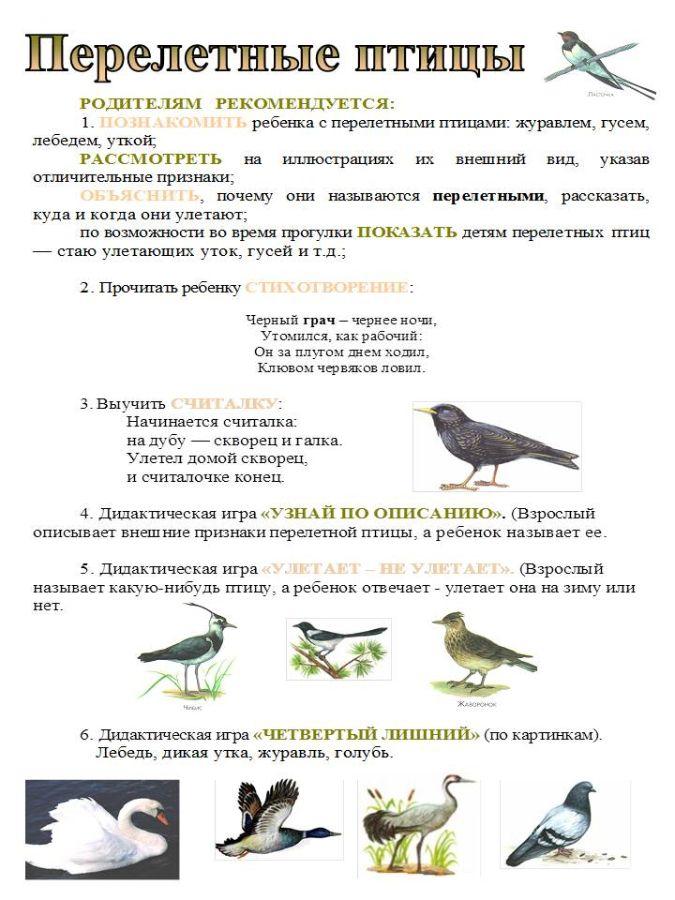 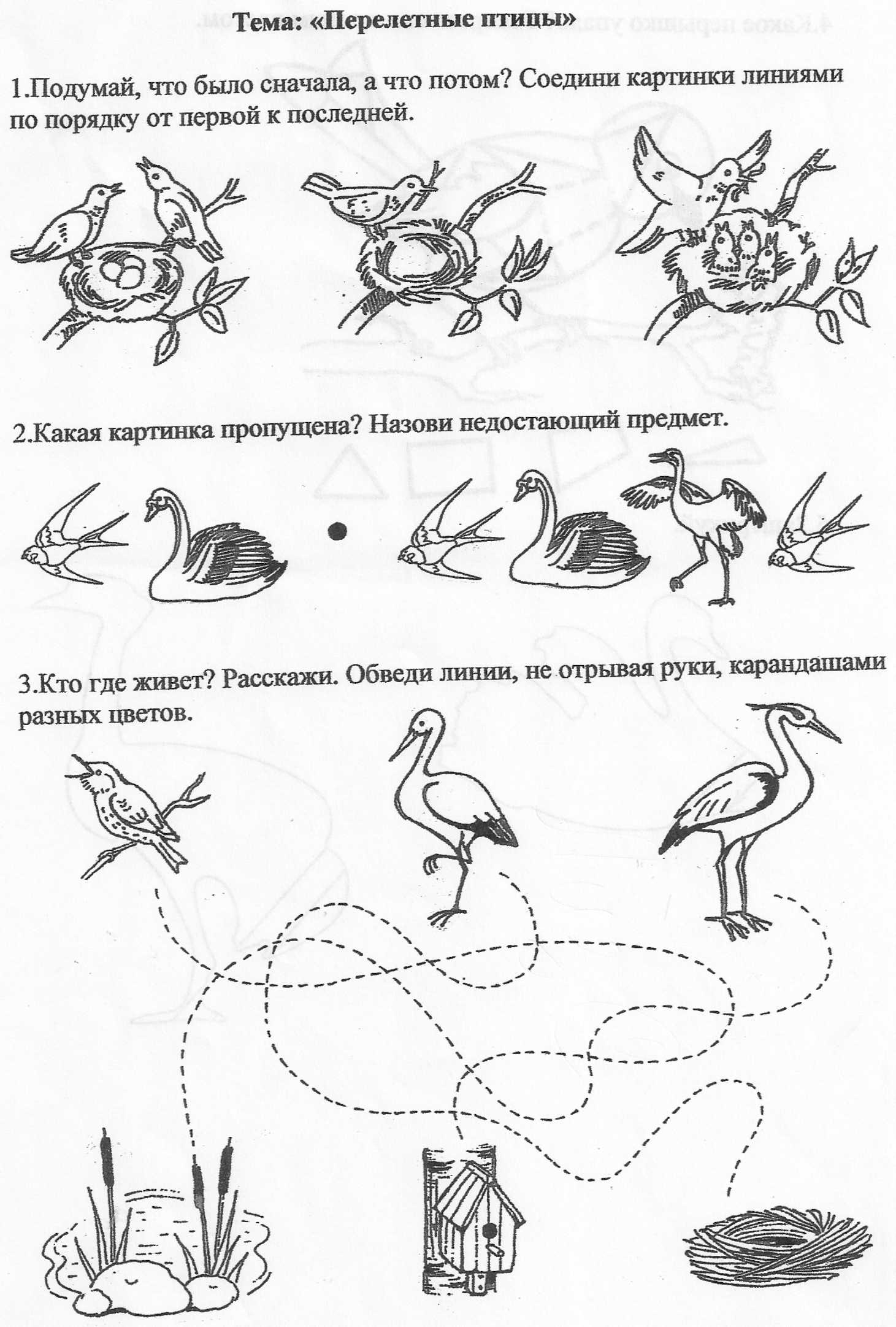 